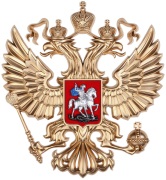 Межрегиональная общественная организация «Центр антикоррупционных экспертиз и содействия по вопросам противодействия коррупции»ОГРН: 1177700014557; ИНН: 9729141817; КПП: 772901001 www.anti-corruption.expert   Исх.№ 2 от 16.07.2018г                                                                                              ГБУ МДОО Директору Лопухину Антону Михайловичуmdoo@mos.ru Копия: Министру юстиции Российской ФедерацииА.В. КоноваловуНачальнику  Главного Управления  Минюста Российской Федерациипо городу МосквеР.Р. ЮсуповуНачальнику ФСБ РФБортникову А.В.Уважаемый Антон Михайлович и Уважаемые коллеги! Межрегиональной общественной организацией «Центр антикоррупционных экспертиз и содействия по вопросам противодействия коррупции» с 11 сентября 2017г. по  16.07.2018г. проведено общественное расследование в части легализации пребывания граждан СНГ в г.Москве. В ходе расследования было установлено, что большинство граждан СНГ находятся в г.Москве на основании поддельных документов, полученных ими путем мошеннических и коррупционных схем недобросовестных граждан и юридических лиц, от действий которых страдают граждане СНГ и государственные институты власти Российской Федерации.  Имеются также террористические угрозы для жизни и безопасности граждан России. На основании вышеизложенного предлагаю в Ресурсном центре НКО в ЦАО провести обсуждение данных проблем с национальными общественными объединениями,  с которыми у Вас заключено соглашение - 24 июля 2018г. (дата и время по согласованию по возможности срочно- 21.07.2018г).  Министру юстиции РФ и Начальнику Главного Управления Минюста по городу Москве направляется для сведения и приобщения к материалам регистрационного (учетного) дела.С Уважением, Председатель Правления организации:              Алексей Баирович ДондупайКонтакты для  связи: e-mail: dondupay@mail.ru  т: 8(985)0713838 